Memphis, TN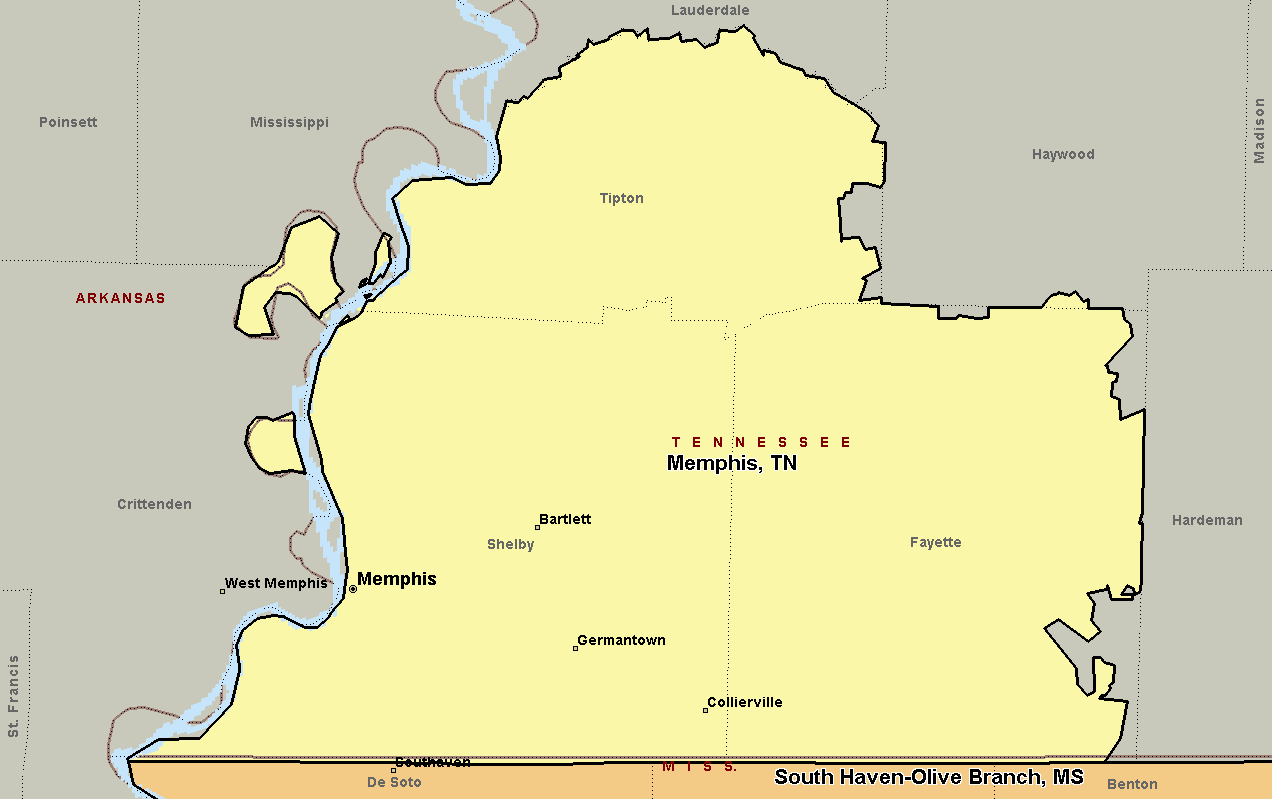 Nashville-Davidson-Murfreesboro-Franklin, TN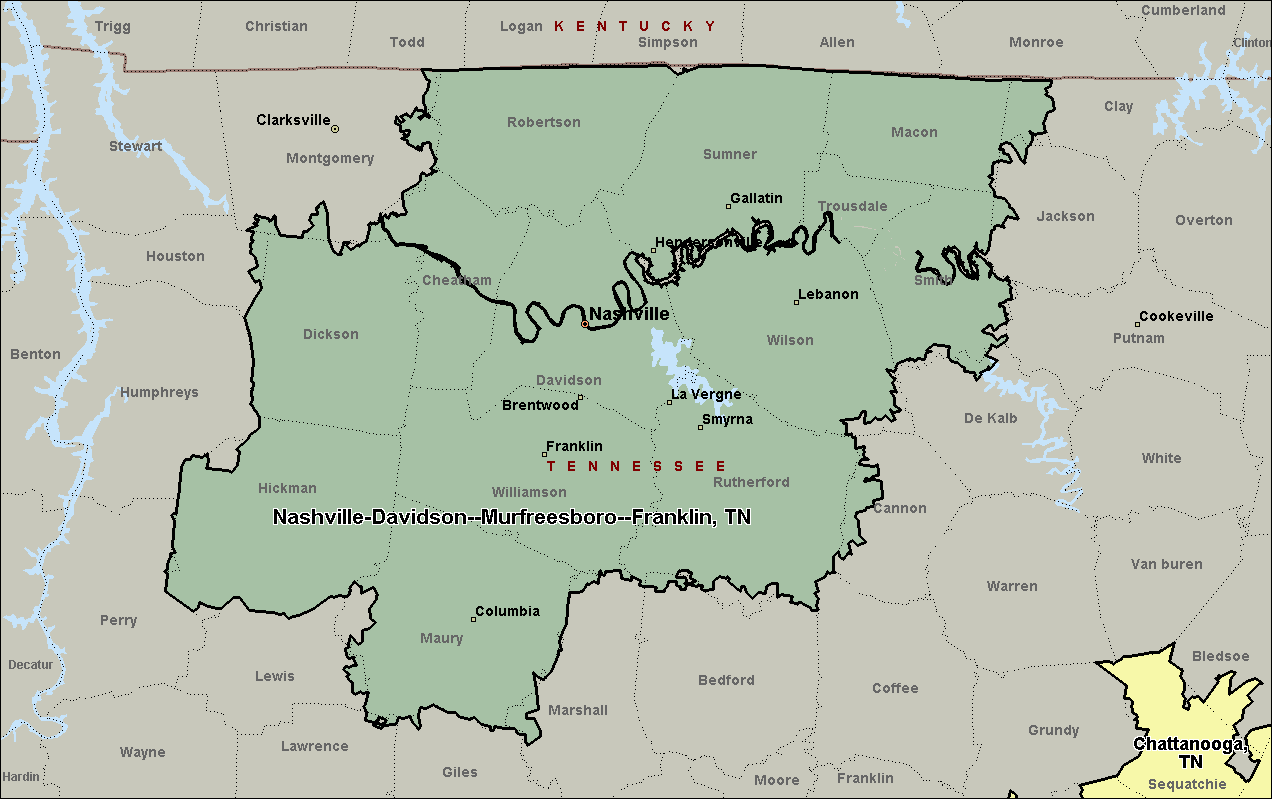 Chattanooga, TN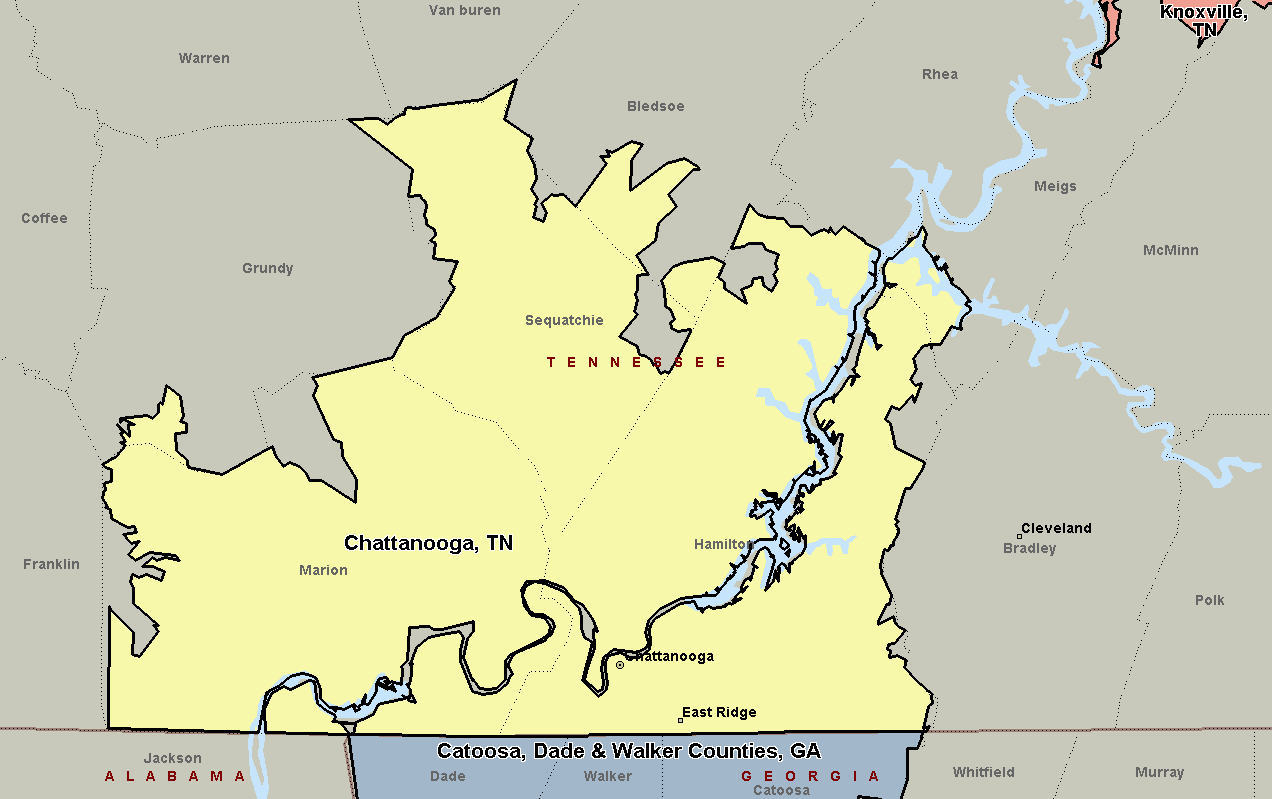 Knoxville, TN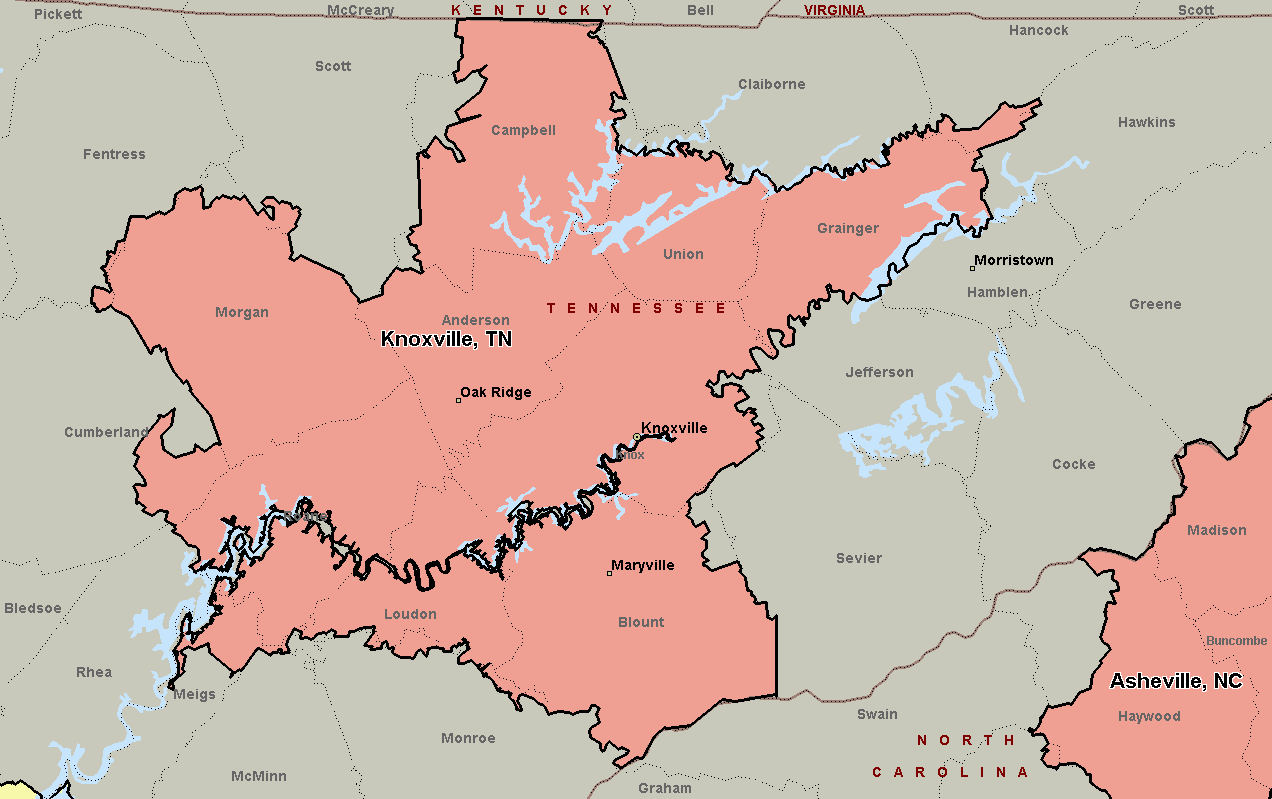 